Сeча дрвета, 2017.– Методолошка објашњења –Извештај о сечи дрвета у државним и приватним шумама ради се у годишњој периодици, на основу података добијених од извештајних јединица јавних предузећа „Србијашуме“ и „Војводинашуме“, као и јавних предузећа националних паркова. Подаци се прикупљају и од радних организација у којима је шумарство главна или споредна делатност. Овим извештајем приказује се запремина посеченог дрвета у шуми и изван шуме, у кубним метрима (m3), по извршиоцима сече, типовима шума, видовима сече и секторима својине. Посечена запремина дрвета – по секторима својине односи се на укупно посечену бруто запремину дрвета у државним и приватним шумама и ван шума. У оквиру сече дрвета изван шума приказана је сеча појединачних стабала или групе стабала изван шуме. Посечена запремина дрвета, која је приказана по видовима сече, односи се на ону сечу дрвећа у шумама која је вршена у складу са претходно одобреним планом и одређеним сечивим етатом. У зависности од одобреног плана, сече могу бити редовне и ванредне, у облику прореда и чишћења. Гледајући по структурном облику шума, сече се могу вршити у високим шумама (разнодобне и једнодобне), ниским (изданачким) шумама и у осталим категоријама шума. Посечена запремина дрвета  – по типовима шума обухвата посечену запремину дрвета приказану по састојинској припадности и врстама дрвећа, а у зависности од размере смесе и врсте дрвећа, сече се могу обавити у чистим састојинама (лишћари, четинари) и у мешовитим састојинама (лишћари, четинари и лишћари-четинари). Обрачун посечене запремине дрвета врши се на основу података из књига дознака.Извршиоци сече могу бити: шумарска предузећа, предузећа дрвне индустрије, предузећа којима је шумарство споредна делатност и власници шума.У зависности од квалитета, посечено дрво разврставамо у три основне категорије: индустријско и техничко дрво, огревно дрво и отпадак. Индустријско и техничко дрво је оно дрво које је због повољних физичких и хемијских својстава намењено за техничку и индустријску употребу. Огревно дрво је дрво које се употребљава непосредно за огрев или за производњу дрвеног угља. Отпадак су делови дрвета који у шуми остају неискоришћени приликом сече и израде шумских сортимената.Укупно посечена бруто запремина дрвета у шумама и ван шума1) m3Сеча дрвета1) по типовима шума, 2017. m3Сеча дрвета у шумама и ван шума1) по извршиоцима сече, 2017.m31) Обухваћене су државне и приватне шуме.Сеча дрвета у шумама и ван шума1) по секторима својине, 2017.m3Сеча у шумама1) по видовима сече и по састојинској структури, 2017.m3Сеча дрвета у шумама и ван шума1), 2016. и 2017.1) Обухваћене су државне и приватне шуме.Напомене уз објављене податкеРепублички завод за статистику од 1999. године не располаже појединим подацима за АП Косово и Метохија, тако да они нису садржани у обухвату података за Републику Србију (укупно).Обим радова спроведених на сечи дрвета у Републици Србији у 2017, у односу на претходну годину, повећан је за 2%, у Београдском региону умањен је за 5%, у Региону Војводине умањен је за 9%, у Региону Шумадије и Западне Србије повећан је за 9% а у Региону Јужне и Источне Србије повећан је за 2%. Посечена запремина дрвета у 2017. години укупно износи око 3,2 милиона m3. Највећи део ове запремине дрвета, око 1,6 милиона m3 (51%), употребљен је као огревно дрво. Посечена (бруто) запремина дрвета у државним шумама износи око 2,3 милионa m3, а у приватним шумама око 918.000 m3.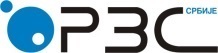 Република СрбијаРепублички завод за статистикуISSN 0353-9555САОПШТЕЊЕСАОПШТЕЊЕШУ20број 129 - год. LXVIII, 28.05.2018.број 129 - год. LXVIII, 28.05.2018.ШУ20Статистика шумарстваСтатистика шумарстваСРБ129 ШУ20 280518Република СрбијаРепублика СрбијаРепублика СрбијаРепублика СрбијаРепублика СрбијаРепублика СрбијаукупноБеоградски регионРегион  ВојводинеРегион               Шумадије и Западне                СрбијеРегион Јужне                 и Источне               СрбијеРегион Косово                и Метохија2016 3159469 8872570540412074681157872...Посечено2017Индекс 2016 = 1001029591109102...Посечено 3217343 8459064006113119271180765...У шуми31917458424663854513009451168009...Изван шуме    25598    344   1516    10982  12756...Лишћара28085988393863398010093081081372...У шуми2783756835946324649989481068750...Изван шуме    24842    344     1516  10360  12622...Четинара408745   6526081   302619   99393...У шуми407989 652   6081301997  99259...Изван шуме    756      -     -      622        134...Република СрбијаРепублика СрбијаРепублика СрбијаРепублика СрбијаРепублика СрбијаРепублика СрбијаукупноБеоградски регионРегион  ВојводинеРегион               Шумадије и Западне                СрбијеРегион Јужне                 и Источне               СрбијеРегион Косово                и МетохијаУкупно31917458424663854513009451168009...Чисте састојине232697067628488790783895986657...Лишћара210021167254486991652434893532...Четинара   226759    374    1799131461  93125...Мешовите састојине86477516618149755517050181352...Лишћара61519816340145473280686172699...Четинара  88197       278    4255   80775      2889...Лишћара-четинара161380        -     27155589    5764...Република СрбијаРепублика СрбијаРепублика СрбијаРепублика СрбијаРепублика СрбијаРепублика СрбијаукупноБеоградски регионРегион  ВојводинеРегион               Шумадије и Западне                СрбијеРегион Јужне                 и Источне               СрбијеРегион Косово                и МетохијаУкупно32173438459064006113119271180765...Индустријско и техничко дрво   125079549430354019  520177327169...Огревно дрво164156428077205091  660635747761...Отпадак  324984  7083  80951  131115   105835...Шумарска предузећа151814870586528040485342434180...Индустријско и техничко дрво  774502   48114330125215021   181242...Огревно дрво  60101616663141266226352216735...Отпадак 142630  5809   56649  43969  36203...Дрвна индустрија236474-8628101828126018...Индустријско и техничко дрво  112596-75766311541905...Огревно дрво99836  -   1682779071878...Отпадак 24042-   884  10923 12235...Остала предузећа289057912596416978893214...Индустријско и техничко дрво13896930104767337055093...Огревно дрво  12178648  1140077130332080...Отпадак  28302  13 4088  19288  4913...Грађани (малопродаја)11736641391377429554969527353...Индустријско и техничко дрво  224728   1286  5842   168671   48929...Огревно дрво  8189261136652257329363425940...Отпадак  130010   1261  19330   56935  52484...Република СрбијаРепублика СрбијаРепублика СрбијаРепублика СрбијаРепублика СрбијаРепублика СрбијаукупноБеоградски регионРегион  ВојводинеРегион               Шумадије и Западне                СрбијеРегион Јужне                 и Источне               СрбијеРегион Косово                и МетохијаУкупно32173438459064006113119271180765...Државне шуме229926078288623062836372761538...Лишћара196322777636617368594718673505...Четинара  336033    652    5694241654   88033...Приватне шуме918083630216999475555419227...Лишћара 845371630216612414590407867...Четинара  72712   -387  60965     11360...Република СрбијаРепублика СрбијаРепублика СрбијаРепублика СрбијаРепублика СрбијаРепублика СрбијаукупноБеоградски регионРегион  ВојводинеРегион               Шумадије и Западне                СрбијеРегион Јужне                 и Источне               СрбијеРегион Косово                и МетохијаУкупно31917458424663854513009451168009...Вид сечеРедовне и ванредне212256580708549921   732647759289...Прореде и чишћење  10691803538  88264   568298408720...Састојинска структура   Високе шуме213510566206479626   910180679093...     Разнодобне   563354    8901     112   47830776034...     Једнодобне157175157305479514    431873 603059...Ниске (изданачке) шуме  102108618040143601   380685478760...Остале категорије шума    35554-  15318     10080    10156...Република СрбијаРепублика СрбијаРепублика СрбијаРепублика СрбијаРепублика СрбијаРепублика Србијаукупно,                         хиљ. m3Београдски регионРегион  ВојводинеРегион               Шумадије и Западне                СрбијеРегион Јужне                 и Источне               СрбијеРегион Косово                и Метохија2016 3159 8970512071158...Учешће, %   1002,822,338,2  36,7...201732178464013121181...Учешће, %1002,619,940,836,7...Контакт:  velibor.lazarevic@stat.gov.rs,  тел.: 011 2412-922,  локал 345Издаје и штампа: Републички завод за статистику, 11 050 Београд, Милана Ракића 5 
Tелефон: 011 2412-922 (централа) • Tелефакс: 011 2411-260 • www.stat.gov.rs
Одговара: др Миладин Ковачевић, директор 
Tираж: 20 ● Периодика излажења: годишња